So seh ich's 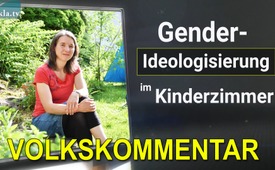 Transgender-Ideologisierung im Kinderprogramm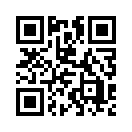 Bewusst wird die Wahrnehmung schon unserer Jüngsten in Kindersendungen wie die „Sendung mit der Maus“ irritiert, weil eine verqueerte Minderheit es sich auf die Fahne geschrieben hat, ihre Ideologie in allen Köpfen und Herzen zu etablieren.Hallo, ich bin Judith und beobachte seit Jahren eine ideologische Beeinflussung unserer Kinder. Und diese ganze Entwicklung beschäftigt mich sehr, da ich selber Mutter von sechs Kindern bin. Es erschüttert mich, dass die öffentlich-rechtlichen Medien die Frühsexualisierung unserer Jüngsten mit vorantreiben. Neuerdings werden auch schon Kinder im Vorschulalter ganz im Sinne der LGBTQ1-Lobby beeinflusst. 

Am 31. März z.B. fand der  „Trans2-Sichtbarkeitstag“ statt. Diesen Tag z.B. nahm die allseits bekannte ARD-„Sendung mit der Maus“, kennt sicher jeder, zum Anlass, um darüber zu berichten, wie Eric zu Katja wurde. 
Eric war 20 Jahre als Landstreicher unterwegs und fand mit Hilfe der Maus eine neue Wohnung. Die Moderatorin möchte Eric in der neuen Wohnung besuchen und steht vor seiner Tür. An dem Klingelschild steht allerdings nicht Eric, sondern Katja. Katja erscheint an der Tür in Frauenkleidung, mit Perücke und rot lackierten Fingernägeln. Man ganz unabhängig davon, welche Erklärungen die Transfrau Katja nun von sich gibt, das Vertrauen der vier- bis achtjährigen Kinder wird bereits missbraucht und das, was ihnen eigentlich von ihrem natürlichen Empfinden her befremdlich ist, wird für sie zur Normalität erklärt. 

Auch andere Kindernachrichtensendung wie „logo!“ und das Wissensmagazin (für Kinder) „PUR+“ berichteten über Geschlechtsumwandlungen von Vorpubertären, ohne vor den verheerenden Risiken, die so eine Umwandlung nach sich ziehen kann, zu warnen. Also nach Lach- und Sachgeschichten sieht das Ganze nicht mehr aus.

Eher diktiert eine verqueerte Minderheit die Politik und unseren Alltag mit ihrer weltumfassenden Ideologie.von wou/abuQuellen:https://www.tichyseinblick.de/feuilleton/medien/sendung-mit-der-maus-lgbtqi/
https://www.besorgte-eltern.net/pdf/broschure/broschure_wurzeln/BE_Verborgene-Wurzeln_A5_v02.pdf)
https://kinder.wdr.de/tv/die-sendung-mit-der-maus/av/video-ich-bin-katja-100.htmlDas könnte Sie auch interessieren:#GenderMainstreaming - Gender Mainstream - www.kla.tv/GenderMainstreaming

#Ideologie - www.kla.tv/Ideologie

#SoSehIchs - So seh ich's - www.kla.tv/SoSehIchs

#DigitaleBildung - Digitale Bildung - www.kla.tv/DigitaleBildungKla.TV – Die anderen Nachrichten ... frei – unabhängig – unzensiert ...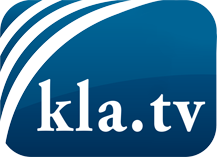 was die Medien nicht verschweigen sollten ...wenig Gehörtes vom Volk, für das Volk ...tägliche News ab 19:45 Uhr auf www.kla.tvDranbleiben lohnt sich!Kostenloses Abonnement mit wöchentlichen News per E-Mail erhalten Sie unter: www.kla.tv/aboSicherheitshinweis:Gegenstimmen werden leider immer weiter zensiert und unterdrückt. Solange wir nicht gemäß den Interessen und Ideologien der Systempresse berichten, müssen wir jederzeit damit rechnen, dass Vorwände gesucht werden, um Kla.TV zu sperren oder zu schaden.Vernetzen Sie sich darum heute noch internetunabhängig!
Klicken Sie hier: www.kla.tv/vernetzungLizenz:    Creative Commons-Lizenz mit Namensnennung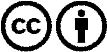 Verbreitung und Wiederaufbereitung ist mit Namensnennung erwünscht! Das Material darf jedoch nicht aus dem Kontext gerissen präsentiert werden. Mit öffentlichen Geldern (GEZ, Serafe, GIS, ...) finanzierte Institutionen ist die Verwendung ohne Rückfrage untersagt. Verstöße können strafrechtlich verfolgt werden.